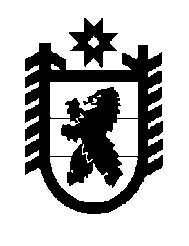 Российская Федерация Республика Карелия    РАСПОРЯЖЕНИЕГЛАВЫ РЕСПУБЛИКИ КАРЕЛИЯВнести в приложение к распоряжению Главы Республики Карелия от                         20 декабря 2013 года № 451-р (Карелия, 2014, 16 января) следующие изменения:1) включить в основной состав комиссии по постановке граждан на воинский учет Лоухского муниципального района следующих лиц:Авраменко А.И. – врач-хирург Государственного бюджетного учреждения здравоохранения Республики Карелия «Лоухская центральная районная больница»;Голубева Е.Н. – врач-психиатр Государственного бюджетного учреждения здравоохранения Республики Карелия «Лоухская центральная районная больница»;2) включить в основной состав комиссии по постановке граждан на воинский учет Медвежьегорского муниципального района                 Терлецкую И.П. – врача-хирурга Государственного бюджетного учреждения здравоохранения Республики Карелия «Медвежьегорская центральная районная больница»;3) включить в основной состав комиссии по постановке граждан на воинский учет Олонецкого национального муниципального района                 Ермачкова А.Ю. – начальника отдела Военного комиссариата Республики Карелия по Олонецкому и Питкярантскому районам, назначив его председателем комиссии;4) включить в основной состав комиссии по постановке граждан на воинский учет Питкярантского муниципального района                 Ермачкова А.Ю. – начальника отдела Военного комиссариата Республики Карелия по Олонецкому и Питкярантскому районам, назначив его председателем комиссии;5) включить в резервный состав комиссии по постановке граждан на воинский учет Лоухского муниципального района Зиннатуллина Е.А. – зубного врача Государственного бюджетного учреждения здравоохра-нения Республики Карелия «Лоухская центральная районная больница»;6) включить в резервный состав комиссии по постановке граждан на воинский учет Муезерского муниципального района Пчелкину А.В. – заместителя главы администрации Муезерского муниципального района;7) включить в резервный состав комиссии по постановке граждан на воинский учет Прионежскогоо муниципального района Ткаченко Н.Л. – начальника управления делами и социальной поддержки населения администрации Прионежского муниципального района;8) исключить из основного состава комиссии по постановке граждан на воинский учет Лоухского муниципального района Федорова В.Ю., Николаенко Н.Н.;9) исключить из основного состава комиссии по постановке граждан на воинский учет Олонецкого национального муниципального района Савинова А.В.;10) исключить из основного состава комиссии по постановке граждан на воинский учет Питкярантского муниципального района Савинова А.В.;11) исключить из резервного состава комиссии по постановке граждан на воинский учет Муезерского муниципального района              Комлева Н.В.            Глава Республики  Карелия                                                             А.П. Худилайненг. Петрозаводск27 февраля 2014 года № 60-р 